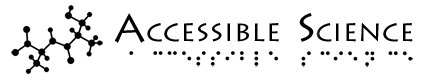 Accessible Science is Pleased to Announce the 2015 Chemistry Camp for Blind and Visually Impaired High School Students!Supported by the Mitsubishi Electric America Foundation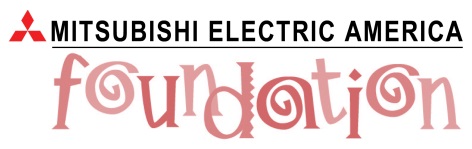 Would you like to learn how blind people tackle the very visual subject of organic chemistry successfully? Do you have a general love for science? Do you want to learn how you can do chemistry as a blind person just as successfully as your sighted peers? Do you want to apply the chemistry you learned to food such as olive oil? Are you interested in how blind professionals use science in their careers every day? Then the 2015 Chemistry Camp is for you!Come join Accessible Science and Credo High School for an Educational, exciting, and Fun-Filled weekend of hands-on science! When: Friday, May 1, 2015 through Sunday, May 3, 2015. Where: Enchanted Hills Camp near Napa, California. Who: Up to twelve blind high school students ages 14-18 will be selected to participate.Cost: There is no cost to apply for the program. Accessible Science is a 501(c)(3) organization with the purpose of providing accessible educational opportunities. While programming is provided at no cost to participants, everyone is encouraged to make a tax deductible donation to support current and future programs of Accessible Science. Only through the generosity of our supporters can we provide our programs at no cost.During this exciting and busy 3-day experience, students will get to learn how blind and visually impaired people use chemistry in their careers. They will explore techniques used by blind people to make chemistry accessible, and they will perform hands-on accessible chemistry experiments with students from Credo High School serving as lab assistance under the direction of the blind students. They will apply the chemistry they learned to some basic cooking and olive oil chemistry, see the chemistry they learned turned into action with an exhilarating magic show, and talk with blind and sighted scientists who use science as a mainstay of their careers. The students will also be able to participate in recreational activities. Exciting evening activities are planned. Note that students need not love science to apply. This will be a learning experience for everyone!Throughout the weekend, students will have quality time to socialize amongst themselves, with their sighted peers, and with blind mentors and instructors. Students will be put into groups of three and each group of three will work with a sighted lab assistant during Chemistry exercises. Blind mentors and instructors will also be on hand to provide support and act as role models for blind students and sighted lab assistants alike. Transportation will be provided to Enchanted Hills Camp from pick-up points in the San Francisco bay area and at pick-up points in Sacramento. Transportation will leave the pick-up points in both the bay area and Sacramento around 12 PM on Friday, May 1 and will be dropped off at the same points at about 4 PM on Sunday, May 4. Adults affiliated with the chemistry camp will wait at pick-up points until all children are accounted for by their parents or legal guardians. Parents are also more than welcome to provide their child with transportation directly to the camp if they wish. If parents drive their children, they should plan to arrive at the camp near Napa, California no later than 2 PM on Friday and be back at the camp to pick up their children at around 2 PM on Sunday.To apply, please visit: http://www.accessiblescience.org/node/5Note that this is a preliminary application. If applicants are selected to move on in the process, the student and/or parent or legal guardian may be interviewed via telephone. Once a student has been accepted to participate, they will be notified by email or phone. Once students are accepted, the parents or legal guardian of the student will be sent several permission release and safety forms to be signed and returned. Logistical specifics of the camp such as transportation, dietary allergies, a more precise schedule, and health concerns will be discussed at this time. Note that if we do not receive all permission forms signed by the parent or legal guardian of a student by the time of the camp, the student will NOT be able to participate in the camp.We hope to see you this spring at Enchanted Hills!If you have any questions, contact Angela FowlerDirector of Planning, Accessible ScienceEmail: fowlers@syix.comPhone: 530-902-0987